                                                                    ПРОЕКТ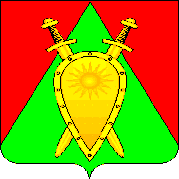 Администрация городского округа ЗАТО п. ГорныйП О С Т А Н О В Л Е Н И Е________2024 г.                                                       		                     № ___                                                                               Об утверждении муниципальной программы «Формирование комфортной городской среды в городском округе ЗАТО п. Горный»В целях реализации федерального проекта «Формирование комфортной городской среды» национального проекта «Жилье и городская среда» на территории  городского округа ЗАТО п.Горный, в соответствии с Бюджетным Кодексом РФ, Федеральным Законом от 06.10.2003 № 131-ФЗ «Об общих принципах организации местного самоуправления в Российской Федерации», Постановлением Правительства Забайкальского края от 31 августа 2017 г. № 372 «Об утверждении государственной программы Забайкальского края «Формирование современной городской среды», администрация городского округа ЗАТО п. Горный   п о с т а н о в л я е т: Утвердить муниципальную программу «Формирование комфортной городской среды в городском округе ЗАТО п. Горный» согласно приложению.Действие настоящего постановления распространить на правоотношения, возникшие с 1 января 2024 года.Настоящее постановление опубликовать (обнародовать) на официальном сайте городского округа ЗАТО п. Горный http:// горный75.рф.Настоящее постановление вступает в силу после его официального опубликования (обнародования). Контроль за исполнением данного постановления оставляю за собой.Глава ЗАТО п. Горный                                                                      Т.В. КарнаухПриложениек постановлению администрациигородского округа ЗАТО п. Горный«___»______________2024 г.Муниципальная программа«Формирование комфортной городской среды в городском округе ЗАТО п. Горный на 2024-2030 годы»